ПРОТОКОЛ заседания Совета Саморегулируемой организации Региональной ассоциации оценщиков (Совета Ассоциации) 01.11.2018 г.										г. КраснодарВсего членов в Совете Ассоциации — 7.В заседании участвуют 4 члена Совета Ассоциации.Присутствовали:Президент Совета Ассоциации Овчинников К.И.Члены Совета Ассоциации:Шульга Оксана Владимировна (по дов. Овчинников К.И.)  – член Ассоциации;Зайцева Виктория Александровна – член Ассоциации;Коржов Николай Николаевич (по дов. Овчинников К.И.) – член Ассоциации.Совет Ассоциации правомочен принимать решения по всем вопросам повестки дня.Председательствующий на Заседании Совета Ассоциации Овчинников К.И.Секретарем назначена Абрамян М. Г.ПОВЕСТКА ДНЯОб исключении из членов Саморегулируемой организации Региональной ассоциации оценщиков.О назначении Руководителя Регионального отделения по г. Самара и Самарской области.О назначении Руководителя Региональной экспертной группы по г. Астрахань и Астраханской области.По первому вопросу повестки дня:Об исключении из членов Саморегулируемой организации Региональной ассоциации оценщиков выступил председатель заседания, Президент Совета Ассоциации Овчинников К. И., который довел до сведения присутствующих, что по состоянию на дату проведения заседания в Ассоциацию поступили заявления о добровольном выходе из членов Саморегулируемой организации Региональной ассоциации оценщиков. В связи с чем, Председатель заседания Президент Совета Ассоциации Овчинников К.И. предложил исключить из членов Саморегулируемой организации Региональной ассоциации оценщиков: Голосовали:За - 4;Против - 0;Воздержалось — 0.Решили: Исключить из членов Саморегулируемой организации Региональной ассоциации оценщиков:По второму вопросу повестки дня:О назначении Руководителя Регионального отделения по г. Самара и Самарской областивыступил председатель заседания, Президент Совета Ассоциации Овчинников К. И., который довел до сведения присутствующих, что Генеральный директор Ассоциации Мизин А.А. представил для назначения Руководителем Регионального отделения по Самара и Самарской области кандидатуру Салова Сергея Владимировича ---------- Представленная кандидатура соответствует требованиям Положения о представителях и направила в Ассоциацию необходимый пакет документов. В связи с чем, Председатель заседания Президент Совета Ассоциации Овчинников К.И. предложил назначить Руководителем Регионального отделения по г. Самара и Самарской области кандидатуру Салова Сергея Владимировича.Поручить Генеральному директору выдать доверенность установленного образца Руководителю Регионального отделения по г. Самара и Самарской области.Голосовали:За - 4;Против - 0;Воздержалось — 0.Решили: назначить Руководителем Регионального отделения по г. Самара и Самарской области кандидатуру Салова Сергея Владимировича ---------- и поручить Генеральному директору выдать доверенность установленного образца Руководителю Регионального отделения по г. Самара и Самарской области. По третьему вопросу повестки дня:О назначении Руководителя Региональной экспертной группы по г. Астрахань и Астраханской областивыступил председатель заседания, Президент Совета Ассоциации Овчинников К. И., который довел до сведения присутствующих, что Председатель Экспертного совета Ассоциации представил для назначения Руководителем Региональной экспертной группы по г. Астрахань и Астраханской области кандидатуру Евдошенко Марины ----------, члена Экспертного совета Партнерства. Представленная кандидатура соответствует требованиям Положения об Экспертном совете и направила в Ассоциацию необходимый пакет документов. В связи с чем, Председатель заседания Президент Совета Ассоциации Овчинников К.И. предложил назначить Руководителем Региональной экспертной группы по г. Астрахани Астраханской области Евдошенко Марину Вячеславовну.Поручить Председателю Экспертного совета Ассоциации выдать доверенность установленного образца Руководителю Региональной экспертной группы по г. Астрахань и Астраханской области.Голосовали:За - 4;Против - 0;Воздержалось — 0.Решили: назначить Руководителем Региональной экспертной группы по г. Астрахани Астраханской области Евдошенко Марину Вячеславовну и поручить Председателю Экспертного совета Ассоциации выдать доверенность установленного образца Руководителю Региональной экспертной группы по г. Астрахани Астраханской области Евдошенко Марине Вячеславовне.Председатель заседания                                                       К. И. ОвчинниковСекретарь заседания                                                            М. Г. Абрамян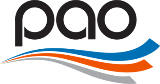 САМОРЕГУЛИРУЕМАЯ ОРГАНИЗАЦИЯРЕГИОНАЛЬНАЯ АССОЦИАЦИЯ ОЦЕНЩИКОВюр.адрес: Россия, 350062, г. Краснодар, ул.Атарбекова, 5/1факт.адрес: Россия, 350001, г. Краснодар, 
ул. Адыгейская набережная, д.98тел./факс: 8(861) 201-14-04e-mail: sro.raoyufo@gmail.com  web-сайт: www.srorao.ru  Реестровый №ФИО00592Величко Валентина Юрьевна00455Куц Игорь Ярославович00887Гущин Сергей Федорович00613Болтасева Анна Викторовна00631Болтасев Александр Александрович00381Лысенко Александр Анатольевич00648Стульнева Мария Александровна00441Искра Сергей Павлович00407Ермолин Сергей Егорович00499Ермолин Роман Сергеевич00524Калмыкова Татьяна Сергеевна00904Подтеребков Владимир Сергеевич00229Конопатов Дмитрий Сергеевич00004Позднякова Анастасия Сергеевна00747Гугглий Максим Сергеевич00746Богданенко Анастасия Анатольевна00945Галичкин Сергей Владимирович00626Болдырев Евгений Васильевич00627Хаметов Рафаиль Наильевич